SPIN-OFF 2021FUNDING APPLICATIONDeadline for submission: 15 January 2021, 12.00 amBefore filling in this form, we ask you to read carefully the rules 2021 of the programme. You can download these on www.innoviris.brussels on the page dedicated to this programme. Applications for funding must be submitted electronically via the IRISBox platform by the research organisation, and its "interface” when applicable. Applications must therefore be submitted to this department before the above deadline. Please contact this department as soon as possible to find out your organisation ‘s internal deadline and start preparing your application.An electronic version will also be sent to agrosfils@innoviris.brussels. Please note that the form consists of 2 parts:the first one including the general information related to the project and that must be encoded on the IRISBox platform ;the second one including the description of the team, the project and the valorisation perspectives. It has to be uploaded on IRISBox in .doc or .odt format.Please note : the ´SPIN-OFF project´ is different from ´the future spin-off company´. Please express yourself clearly and differentiate the SPIN-OFF project from the future spin-off company.Part 2 – Project, team and valorisation aspectsThis part of the form must be uploaded on the IRISBox platform in word (or odt) format.Table of Contents2 PRESENTATION OF THE APPLICANT AND THE TEAM	32.1 Profile of the host institution	32.2 Presentation of the promoter and its research unit	42.2.1 Research activities	42.2.2 Experience in the research field	42.2.3 Motivation of the promoter	42.3 Profile of the candidate	42.3.1 Competencies in the field of research	42.3.2 Entrepreneurial competencies	42.4 Profile of the alter-ego (if this is already known)	42.5 Profile of the sponsors	52.5.1 Sponsor 1	52.5.1.1 Description of the activities and competencies of the sponsor	52.5.1.2 Terms of guidance	52.5.1.3 Sponsor's motivation	52.5.2 Sponsor 2	52.5.2.1 Description of the activities and competencies of the sponsor	52.5.2.2 Terms of guidance	52.5.2.3 Sponsor's motivation	53 PRESENTATION OF THE PROJECT	53.1 Context	53.1.1 Background to the funding application	53.1.2 Market demand	53.2 State of the art and acquired research results	63.2.1 State of the art	63.2.2 Acquired research results	63.2.3 Proof of concept	63.2.4 Freedom to operate	63.3 Objective : Product/process/service	63.4 Scientific challenges / experimental development	63.5 Programme	63.6 Training plan	74 VALORISATION	74.1 Valorisation potential	74.1.1 Market	74.1.2 Positioning and differentiation factors	74.2 Valorisation strategy	74.3 Provisions concerning intellectual property rights	84.3.1 Current state, patents and rights to be acquired	84.3.2 Nature of the knowledge that needs to be protected and the approach that will be taken	84.3.3 Transfer of rights to the future spin-off	84.4 . Summary table	85 SUMMARY OF THE ATTACHEMENTS TO BE APPENDED	9 PRESENTATION OF THE APPLICANT AND THE TEAM Profile of the host institution!!! Only to be filled in if the applicant is not a university or higher education institution.Provide a description of the activities (production, services and R&D) of the research institution Explain the distribution of the activities (if there are multiple activities)Describe the evolution of the research institution by means of important events. Describe the evolution of staff, turnover, the R&D budget of the research institute and fill in the table below. Describe the links with and dependence on other organisations. If the research institution is part of a group, all the activities of this group must be included. Provide the name, location and main activity of all national and international operating offices of the group. Describe the profile and experience of the key people (CEO, CTO, CFO and any other director) of the research institution. Indicate whether the research institution currently has debts with banks, suppliers or government institutions (NSSO, VAT professional withholding tax). If necessary, clarify any arrears and the agreed repayment plan.Attachments to be appendedThe CVs of the key persons of the research institution An organisational chartA bank extractA declaration of the competence of the applicant as a research institution    Research activitiesDescribe the research fields of your unit Experience in the research fieldProvide a list of prior and/or existing research projects related to this spin-off project. For each project cited, mention the source of funding (European Union, Federal, Communities and/or Regions), the duration, the amount and the way in which the results constitute the basis of this project. Motivation of the promoterOutline the promoter's motivations for setting up a spin-off in the Brussels-Capital Region and describe how he/she sees their his/her possible involvement in the spin-off.Attachments to be appended CV of the promoterA list of recent and important publications of the unit relating to the current proposal  Profile of the candidate Competencies in the field of research Describe and explain why the researcher-entrepreneur is suitable to undertake the technological programme of the project. If the researcher-entrepreneur does not hold at least a Master's degree, explain why he/she has acquired similar competencies through his/her experience.  Entrepreneurial competenciesDescribe and explain why the researcher-entrepreneur has the necessary entrepreneurial spirit to undertake the aspects of the programme associated with the creation of a spin-off (management, autonomy, versatility, etc.).Attachments to be appended:CV of the candidate researcher-entrepreneurCover letter of the candidate researcher-entrepreneur Profile of the alter-ego (if this is already known)Describe and explain why the proposed alter ego is competent in business development (economic aspects, financial plan, financial and communication strategy, organisation, etc.).Explain how the alter ego complements the profile of the researcher-entrepreneur and why they can form a techno-economic tandem. Attachments to be appended:CV of the alter egoCover letter of the proposed alter ego Profile of the sponsors Sponsor 1 Description of the activities and competencies of the sponsorExplain the goal and the activities of the company or organization in which the sponsor carries out his/her role. Describe the role of the sponsor within this organization and his/her competencies related to the goal of the present project.  Terms of guidanceExplain the terms of guidance of the sponsor in the project.  Sponsor's motivationExplain the sponsor's motivation to guide the researcher-entrepreneur in his/her work for creating the spin-off.  Sponsor 2 Description of the activities and competencies of the sponsorExplain the goal and the activities of the company or organization in which the sponsor carries out his/her role. Describe the role of the sponsor within this organization and his/her competencies related to the goal of the present project.  Terms of guidanceExplain the terms of guidance of the sponsor in the project.  Sponsor's motivation Explain the sponsor's motivations to guide the researcher-entrepreneur in his/her work for creating the spin-off. Attachments to be appendedCV of the sponsorsCooperation agreements with the sponsors  Context Background to the funding applicationDescribe the background which led to the submission of the current application. Market demandDescribe the demand expressed by the target sector of the future spin-off and how the project tries to meet it. Please also explain why no solution currently fully meets market demand.  State of the art and acquired research results State of the artBriefly describe the state of the art in the domain of the project. Acquired research resultsDescribe the acquired research results of the host institution with respect to the state of the art. Clearly state which research results will be transferred to the spin-off. The scientific added value and the innovative nature of the results with respect to the state of the art must be clearly defined.  Proof of conceptExplain in what sense you already have a proof of concept of the product/process/service that you plan to valorise.  Freedom to operateDescribe, if applicable, which steps will be taken to analyse the freedom to operate.  Objective : Product/process/serviceWithin the context of your project, describe the product, process or service that you plan to develop and that will be commercialised by the spin-off.Describe why the product, process or service can provide a possible solution to current problems. Scientific challenges / experimental developmentIndicate whether there are still experimental development challenges with respect to the state of the art and your scientific achievements. Describe the scientific and technical issues that still pose a risk to the commercialization of the targeted innovation.As a reminder: the technical part of the project should not only focus on tasks without challenges or only related to the industrialisation of the product/process/service (e.g.: GUI, ergonomics, etc.). ProgrammeThe programme must describe both the tasks involved in the development of the product, process or service and in the creation of the spin-off.The programme must be subdivided into work packages that contain the following information:WP X:Objectives and criteria:Provide a short description of the objective of this work packageTasks and methodologyProvide a detailed description of the actions, methods, and techniques. Provide a short explanation of how the task will be carried out, and to what extent existing and/or to be developed methods/tools/techniques/software will be used.Specify when and to what extent sub-contracting services will be necessary.Risk assessmentWhat are the specific risks associated with carrying out the tasks of this work package and how they will be managed. For major risks, mention the alternative arrangements that will be made (plan B).Deliverables:Describe the tangible deliverables expected at the end of this work package.Follow-up indicators:Describe the quantitative or qualitative criteria that will allow the implementation of the work package to be evaluated.Attachments to be appendedA GANTT chart also describing as precisely as possible the schedule for the work packages and an estimate of the staff time allocated to each work package Training planDescribe the programme of training that the researcher-entrepreneur will follow to acquire basic competences in business management and entrepreneurship.If the researcher-entrepreneur has already followed this training, provide the certifying documents in order to obtain an exemption from this training.  VALORISATIONValorisation potential MarketExplain the market structure and potential competitors and alternatives to the product, process or service. What is the size of the relevant market? Is it still a growing market? Are there environmental factors (legal, regulatory, political, etc.) that can influence the valorisation (positively or negatively)?  Positioning and differentiation factors What is the position with respect to competitors and existing alternatives (competitive advantage, etc.)? Emphasise the niche market that you wish to occupy in relation to the above market. Valorisation strategyDescribe the valorisation strategy. Explain how the creation of a new company is the best way to valorise your product/process/service. What business model do you have in mind?  Provisions concerning intellectual property rights Current state, patents and rights to be acquired What is the current situation in terms of intellectual property rights? Draw up a list of the patents related to the project that have already been filed and are already held by the organisation and provide the following information: The date of filing of the application The filing number of the application The title of the invention The applicable countries Where applicable, the date of issue of the patent Explain what rights, if any, need to be acquired from third parties.  Nature of the knowledge that needs to be protected and the approach that will be taken What kind of knowledge needs to be protected or disseminated? Describe the method that will be used to protect intellectual property.  Transfer of rights to the future spin-off Explain which strategy will be applied when transferring the intellectual property rights. . Summary tableFill in this summary table concisely. If your project is funded, this table will be used to monitor your project.  SUMMARY OF THE ATTACHEMENTS TO BE APPENDEDIn a single pdf document :If the applicant is not a university or college: The CVs of the key persons of the research institutionAn organisational chartA bank extract A declaration of the competence of the applicant as a research institution   CV of the promoterA list of recent and important publications linked to the current proposalCV of the candidate researcher-entrepreneurCover letter of the candidate researcher-entrepreneurCV of the candidate alter ego (if known)Cover letter of the alter egoCV of the sponsorsCooperation agreements with the sponsors GANTT diagramThe signatures of the applicant, the promoter and the person legally authorised to bind the research organisationIf the project had already been submitted to a previous call of the programme, but was not selected: a document showing that the new version of the project has addressed the shortcomings identified during the evaluation. 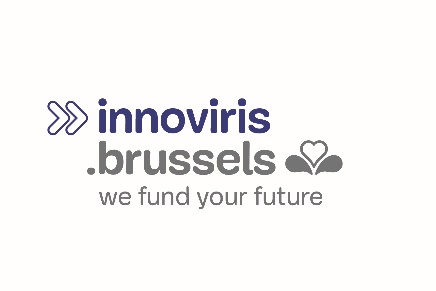 Chaussée de Charleroi 112 - 1060 Bruxelles
T +32 2 600 50 36 
www.innoviris.brusselsApplicant’s logoName of the research organisationDepartment/UnitPromoterTitle of the projectAcronymStarting date of the projectDD/MM/YYYYDuration of the projectXX monthsBudget€XXXXYearN (Last closed financial year)N-1N-2Total staff (in FTE) Employees (in FTE) [Social code 105]Self-employed (in FTE)Staff in BCR (in FTE) R&D staff in BCR (in FTE) Turnover R&D budget R&D budget in BCRState aid for R&D in BCR  Presentation of the promoter and its research unit PRESENTATION OF THE PROJECTFTEStarting monthDuration1Who are the main stakeholders (end users, partners, regulators)?2Which needs are met by the product/process/service?3Who is the end user?paying customer?4How would you describe the competition?5What is your Unique Selling Proposition? 6What is your situation at IP level?